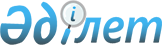 Об организации общественных работ по Сарканскому району
					
			Утративший силу
			
			
		
					Постановление акимата Сарканского района Алматинской области от 27 апреля 2015 года № 213. Зарегистрировано Департаментом юстиции Алматинской области от 18 мая 2015 года № 3168. Утратило силу постановлением акимата Сарканского района Алматинской области от 16 мая 2017 года № 107
      Сноска. Утратило силу постановлением акимата Сарканского района Алматинской области от 16.05.2017 № 107 (вводится в действие по истечении десяти календарных дней после дня его первого официального опубликования).

      Примечание РЦПИ.

      В тексте документе сохранена пунктуация и орфография оригинала.

      В соответствии с подпунктом 5) статьи 7, пунктом 5 статьи 20 Закона Республики Казахстан от 23 января 2001 года "О занятости населения" и постановлением Правительства Республики Казахстан от 19 июня 2001 года № 836 "О мерах по реализации Закона Республики Казахстан от 23 января 2001 года "О занятости населения", акимат Сарканского района ПОСТАНОВЛЯЕТ:

      1. Организовать общественные работы в Сарканском районе.

      2. Утвердить перечень организаций, в которых будут проводиться общественные работы, виды, объемы и конкретные условия общественных работ, размеры оплаты труда участников и источники их финансирования, а также определить спрос и предложение на общественные работы по Сарканскому району согласно приложения.

      3. Признать утратившим силу постановление акимата Сарканского района от 31 марта 2011 года № 114 "Об организации оплачиваемых общественных работ" (зарегистрированного в Реестре государственной регистрации нормативных правовых актов от 31 марта 2011 года № 2-17-101, опубликованного в районной газете "Саркан" № 18 (8907) от 8 апреля 2011 года).

      4. Возложить на руководителя государственного учреждения "Отдел занятости и социальных программ Сарканского района" Тертюбаева Оралбека Шабденовича опубликование настоящего постановления после государственной регистрации в органах юстиции в официальных и периодических печатных изданиях, а также на интернет - ресурсе, определяемом Правительством Республики Казахстан и на интернет - ресурсе акимата района. 

      5. Контроль за исполнением настоящего постановления возложить на заместителя акима района Маманбаева Галымжана Канатовича.

      6. Настоящее постановление вступает в силу со дня государственной регистрации в органах юстиции и вводится в действие по истечении десяти календарных дней после дня его первого официального опубликования. Перечень организаций, в которых будут проводиться общественные работы, виды, объемы и конкретные условия общественных работ, размеры оплаты труда участников и источники их финансирования, а также спрос и предложение на общественные работы по Сарканскому району 
      Продолжение таблицы
					© 2012. РГП на ПХВ «Институт законодательства и правовой информации Республики Казахстан» Министерства юстиции Республики Казахстан
				
      Аким Сарканского района

Е. Кошанбеков
Приложение к постановлению акимата Сарканского района № 213 от "27" апреля 2015 года "Об организации общественных работ по Сарканскому району"
№
Перечень организаций
Виды общественных работ
Объемы и конкретные условия общественных работ
№
Перечень организаций
Виды общественных работ
Объем (на одного участника)
1
Государственное учреждение "Аппарат акима Сарканского городского округа Сарканского района"
Оказание помощи в благоустройстве, озеленении (вырубка сухих деревьев, покос трав, высадка цветов и молодых насаждений, полив, прополка, побелка деревьев, бордюр вдоль дорог, очистка снега) 

оказание помощи в заполнении похозяйственных книг (при переписи населения и учете скота) 

оказание помощи в организации культурных мероприятий (проведение работ по оформлению праздничных мероприятий)

оказание помощи при очистке территории и уборке жилья участников Великой Отечественной войны и их вдов
 До 500

 квадратных

 метров

до 150

 документов

до 3

 культурных мероприятий

до 2 семей
2

 
Государственное учреждение "Аппарат акима Алмалинского сельского округа"
Оказание помощи в благоустройстве, озеленении (вырубка сухих деревьев, покос трав, высадка цветов и молодых насаждений, полив, прополка, побелка деревьев, бордюр вдоль дорог, очистка снега) 

оказание помощи в заполнении похозяйственных книг (при переписи населения и учете скота) 

оказание помощи в организации культурных мероприятий (проведение работ по оформлению праздничных мероприятий)

оказание помощи при очистке территории и уборке жилья участников Великой Отечественной войны и их вдов 
 До 500 

 квадратных 

 метров

до 50 

 документов

до 3

 культурных 

 мероприятий

1 семья 

 
3

 
Государственное учреждение "Аппарат акима Амангельдинского сельского округа"

 
Оказание помощи в благоустройстве, озеленении (вырубка сухих деревьев, покос трав, высадка цветов и молодых насаждений, полив, прополка, побелка деревьев, бордюр вдоль дорог, очистка снега) 

оказание помощи в заполнении похозяйственных книг (при переписи населения и учете скота) 

оказание помощи в организации культурных мероприятий (проведение работ по оформлению праздничных мероприятий)
 До 500 

 квадратных 

 метров

до 50 

 документов

до 2

 культурных 

 мероприятий

 
4

 
Государственное учреждение "Аппарат акима Аманбоктерского сельского округа"
Оказание помощи в благоустройстве, озеленении (вырубка сухих деревьев, покос трав, высадка цветов и молодых насаждений, полив, прополка, побелка деревьев, бордюр вдоль дорог, очистка снега) 

оказание помощи в заполнении похозяйственных книг (при переписи населения и учете скота) 

организация культурных мероприятий (проведение работ по оформлению праздничных мероприятий)
 До 500 

 квадратных 

 метров

до 50 

 документов

до 2

 культурных 

 мероприятий

 
5
Государственное учреждение "Аппарат акима Екиашинского сельского округа"
Оказание помощи в благоустройстве, озеленении (вырубка сухих деревьев, покос трав, высадка цветов и молодых насаждений, полив, прополка, побелка деревьев, бордюр вдоль дорог, очистка снега) 

оказание помощи в заполнении похозяйственных книг (при переписи населения и учете скота) 

оказание помощи в организации культурных мероприятий (проведение работ по оформлению праздничных мероприятий)

оказание помощи при очистке территории и уборке жилья участников Великой Отечественной войны и их вдов 

оказание помощи инвалидам (доставка продуктов питания, лекарств по рецепту врачей)
До 500 

квадратных 

метров

до 50 

документов

до 2

культурных 

мероприятий

1 семья 

 

 

до 3 инвалидов 
6
Государственное учреждение "Аппарат акима Бакалинского сельского округа"
Оказание помощи в благоустройстве, озеленении (вырубка сухих деревьев, покос трав, высадка цветов и молодых насаждений, полив, прополка, побелка деревьев, бордюр вдоль дорог, очистка снега) 

оказание помощи в заполнении похозяйственных книг (при переписи населения и учете скота) 

оказание помощи в организации культурных мероприятий (проведение работ по оформлению праздничных мероприятий)

 
До 500 

квадратных 

метров

до 50 

документов

до 2 культурных мероприятий

 
7
Государственное учреждение "Аппарат акима Койлыкского сельского округа"
Оказание помощи в благоустройстве, озеленении (вырубка сухих деревьев, покос трав, высадка цветов и молодых насаждений, полив, прополка, побелка деревьев, бордюр вдоль дорог, очистка снега) 

оказание помощи в заполнении похозяйственных книг (при переписи населения и учете скота) 

оказание помощи в организации культурных мероприятий (проведение работ по оформлению праздничных мероприятий)

оказание помощи инвалидам (доставка продуктов питания, лекарств по рецепту врачей)
До 500 

квадратных 

метров

до 50 

документов

до 2 культурных мероприятий

до 3 инвалидов
8
Государственное учреждение "Аппарат акима Карабогетского сельского округа"
Оказание помощи в благоустройстве, озеленении (вырубка сухих деревьев, покос трав, высадка цветов и молодых насаждений, полив, прополка, побелка деревьев, бордюр вдоль дорог, очистка снега) 

оказание помощи в заполнении похозяйственных книг (при переписи населения и учете скота) 

оказание помощи в организации культурных мероприятий (проведение работ по оформлению праздничных мероприятий)
До 500 

квадратных 

метров

до 50 

документов

до 2

культурных мероприятий

 
9
Государственное учреждение "Аппарат акима Черкасского сельсксого"
Оказание помощи в благоустройстве, озеленении (вырубка сухих деревьев, покос трав, высадка цветов и молодых насаждений, полив, прополка, побелка деревьев, бордюр вдоль дорог, очистка снега) 

оказание помощи в заполнении похозяйственных книг (при переписи населения и учете скота) 

оказание помощи в организации культурных мероприятий (проведение работ по оформлению праздничных мероприятий)
До 500 

квадратных 

метров

до 50 

документов

до 2

культурных мероприятий

 
10
Государственное учреждение "Аппарат акима Шатырбайского сельского округа"
Оказание помощи в благоустройстве, озеленении 

(вырубка сухих деревьев, покос трав, высадка цветов и молодых насаждений, полив, прополка, побелка деревьев, бордюр вдоль дорог, очистка снега) 

оказание помощи в заполнении похозяйственных книг (при переписи населения и учете скота) 

оказание помощи в организации культурных мероприятий (проведение работ по оформлению праздничных мероприятий)
До 500 

квадратных 

метров

до 50 

документов

до 2

культурных мероприятий

 
11
Государственное учреждение "Аппарат акима Коктерекского сельского округа"
Оказание помощи в благоустройстве, озеленении 

(вырубка сухих деревьев, покос трав, высадка цветов и молодых насаждений, полив, прополка, побелка деревьев, бордюр вдоль дорог, очистка снега) 

оказание помощи в заполнении по хозяйственной книг (при переписи населения и учете скота) 

оказание помощи в организации культурных мероприятий (проведение работ по оформлению праздничных мероприятий)
До 500 

квадратных 

метров

до 50 

документов

до 2

культурных мероприятии

 
12
Государственное учреждение "Аппарат акима Лепсинского сельского округа"
Оказание помощи в благоустройстве, озеленении 

(вырубка сухих деревьев, покос трав, высадка цветов и молодых насаждений, полив, прополка, побелка деревьев, бордюр вдоль дорог, очистка снега) 

оказание помощи в заполнении похозяйственных книг (при переписи населения и учете скота) 

оказание помощи в организации культурных мероприятий (проведение работ по оформлению праздничных мероприятий)

оказание помощи инвалидам (доставка продуктов питания, лекарств по рецепту врачей)
До 500 

квадратных 

метров

до 50 

документов

до 2

культурных мероприятий

до 3 инвалидов
 13 

 
Государственное учреждение "Аппарат акима Карашыганского сельского округа"
Оказание помощи в благоустройстве, озеленении 

(вырубка сухих деревьев, покос трав, высадка цветов и молодых насаждений, полив, прополка, побелка деревьев, бордюр вдоль дорог, очистка снега) 

оказание помощи в заполнении похозяйственных книг (при переписи населения и учете скота) 

оказание помощи в организации культурных мероприятий (проведение работ по оформлению праздничных мероприятий)

оказание помощи инвалидам (доставка продуктов питания, лекарств по рецепту врачей)
До 500 

квадратных 

метров

до 50 

документов

до 2

культурных мероприятий

до 2 инвалидов

 
14
Республиканское государственное учреждение "Отдел по чрезвычайным ситуациям Саркандского района Департамента по чрезвычайным ситуациям Алматинской области Комитета по чрезвычайным ситуациям Министерства внутренних дел Республики Казахстан" 
Обработка документов сдаваемых в архив (подшивка, переплет, нумерация)

 
До 50 документов
15
"Государственный центр по выплате пенсий" 

Алматинский областной филиал Республиканского государственного казенного предприятия Сарканского районного отделения

 
Обработка документов сдаваемых в архив (подшивка, переплет, нумерация)

 
До 100 документов
16
Сарканское районное отделение Алматинского областного филиала Республиканскогогосударственного предприятия на праве хозяйственного ведения "Центр по недвижимости" Министерства юстиции Республики Казахстан 
Обработка документов сдаваемых в архив (подшивка, переплет, нумерация)

 
До 200 документов
17
Государственное учреждение "Управление юстиции Сарканского района Департамента юстиции Алматинской области Министерства юстиции Республики Казахстан"
Обработка документов сдаваемых в архив (подшивка, переплет, нумерация)

 
 До 200 документов
18

 
Государственное учреждение "Отдел занятости и социальных программ Сарканского района" 
Курьерская работа (разноска писем) 

обработка документов сдаваемых в архив (подшивка, переплет, нумерация)

 
До 300 документов

до 100 документов
19

 
Республиканское государственное учреждение "Отдел по делам обороны Сарканского района Алматинской области" Министерства обороны Республики Казахстан

 
Распространение призывных повесток в ряды вооруженных сил 

 
До 100 повесток
20
Сарканский районный филиал Алматинской области общественного объединения партия "Нур Отан"

 
Оказание помощи в проведении технических работ по обработке документов (размножение и рассылка документов)

 
До 200 документов
21

 
Государственное учреждение "Отдел земельных отношений Сарканского района"

 
Обработка документов сдаваемых в архив (подшивка, переплет, нумерация)
До 300 документов
22
Сарканский районный филиал Алматинской области Государственного учреждения "Республиканский методический центр фитосанитарный диогностики и прогнозов" 

 
Обработка документов сдаваемых в архив (подшивка, переплет, нумерация)

 
 До 300 документов
23
Сарканский филиал коммунального государственного учреждения "Государственный архив Алматинской области"
Обработка документов сдаваемых в архив (подшивка, переплет, нумерация)

 
 До 300 документов
Объемы и конкретные условия общественных работ

 
Размер оплаты труда участников
Источники финансиро-вания
Спрос (участ-ник)
Предложе-ние (участник)
Конкретные условия
Общественные работы организуются путем создания временных рабочих мест, предназначены специально для безработных. Направление безработных на общественные работы осуществляется районным отделом занятости и социальных программ в порядке очередности согласно дате регистрации. Приоритетное право участия в общественных работах имеют безработные, входящие в целевые группы. Между работодателем и безработным заключается трудовой договор в соответствии с трудовым законодательством. 
В размере 1,5 минимальной месячной заработной платы установленной законодательством Республики Казахстан
Местный бюджет
132
132
Общественные работы организуются путем создания временных рабочих мест, предназначены специально для безработных. Направление безработных на общественные работы осуществляется районным отделом занятости и социальных программ в порядке очередности согласно дате регистрации. Приоритетное право участия в общественных работах имеют безработные, входящие в целевые группы. Между работодателем и безработным заключается трудовой договор в соответствии с трудовым законодательством. 
 В размере 1,5 минимальной месячной заработной платы установленной законодательством Республики Казахстан
Местный бюджет
35
35
Общественные работы организуются путем создания временных рабочих мест, предназначены специально для безработных. Направление безработных на общественные работы осуществляется районным отделом занятости и социальных программ в порядке очередности согласно дате регистрации. Приоритетное право участия в общественных работах имеют безработные, входящие в целевые группы. Между работодателем и безработным заключается трудовой договор в соответствии с трудовым законодательством. 
 В размере 1,5 минимальной месячной заработной платы установленной законодательством Республики Казахстан
Местный бюджет
14
14

 
Общественные работы организуются путем создания временных рабочих мест, предназначены специально для безработных. Направление безработных на общественные работы осуществляется районным отделом занятости и социальных программ в порядке очередности согласно дате регистрации. Приоритетное право участия в общественных работах имеют безработные, входящие в целевые группы. Между работодателем и безработным заключается трудовой договор в соответствии с трудовым законодательством. 
 В размере 1,5 минимальной месячной заработной платы установленной законодательством Республики Казахстан
Местный бюджет
5
5
Общественные работы организуются путем создания временных рабочих мест, предназначены специально для безработных. Направление безработных на общественные работы осуществляется районным отделом занятости и социальных программ в порядке очередности согласно дате регистрации. Приоритетное право участия в общественных работах имеют безработные, входящие в целевые группы. Между работодателем и безработным заключается трудовой договор в соответствии с трудовым законодательством. 

 
 В размере 1,5 минимальной месячной заработной платы установленной законодательством Республики Казахстан
Местный бюджет
25
25

 
Общественные работы организуются путем создания временных рабочих мест, предназначены специально для безработных. Направление безработных на общественные работы осуществляется районным отделом занятости и социальных программ в порядке очередности согласно дате регистрации. Приоритетное право участия в общественных работах имеют безработные, входящие в целевые группы. Между работодателем и безработным заключается трудовой договор в соответствии с трудовым законодательством. 
 В размере 1,5 минимальной месячной заработной платы установленной законодательством Республики Казахстан
Местный бюджет
10
10
Общественные работы организуются путем создания временных рабочих мест, предназначены специально для безработных. Направление безработных на общественные работы осуществляется районным отделом занятости и социальных программ в порядке очередности согласно дате регистрации. Приоритетное право участия в общественных работах имеют безработные, входящие в целевые группы. Между работодателем и безработным заключается трудовой договор в соответствии с трудовым законодательством. 

 
 В размере 1,5 минимальной месячной заработной платы установленной законодательством Республики Казахстан
Местный бюджет
38
38
Общественные работы организуются путем создания временных рабочих мест, предназначены специально для безработных. Направление безработных на общественные работы осуществляется районным отделом занятости и социальных программ в порядке очередности согласно дате регистрации. Приоритетное право участия в общественных работах имеют безработные, входящие в целевые группы. Между работодателем и безработным заключается трудовой договор в соответствии с трудовым законодательством. 
 В размере 1,5 минимальной месячной заработной платы установленной законодательством Республики Казахстан
Местный бюджет
20
20
Общественные работы организуются путем создания временных рабочих мест, предназначены специально для безработных. Направление безработных на общественные работы осуществляется районным отделом занятости и социальных программ в порядке очередности согласно дате регистрации. Приоритетное право участия в общественных работах имеют безработные, входящие в целевые группы. Между работодателем и безработным заключается трудовой договор в соответствии с трудовым законодательством. 
 В размере 1,5 минимальной месячной заработной платы установленной законодательством Республики Казахстан
Местный бюджет
28
28
Общественные работы организуются путем создания временных рабочих мест, предназначены специально для безработных. Направление безработных на общественные работы осуществляется районным отделом занятости и социальных программ в порядке очередности согласно дате регистрации. Приоритетное право участия в общественных работах имеют безработные, входящие в целевые группы. Между работодателем и безработным заключается трудовой договор в соответствии с трудовым законодательством. 
 В размере 1,5 минимальной месячной заработной платы установленной законодательством Республики Казахстан
Местный бюджет
5
5
Общественные работы организуются путем создания временных рабочих мест, предназначены специально для безработных. Направление безработных на общественные работы осуществляется районным отделом занятости и социальных программ в порядке очередности согласно дате регистрации. Приоритетное право участия в общественных работах имеют безработные, входящие в целевые группы. Между работодателем и безработным заключается трудовой договор в соответствии с трудовым законодательством. 

 
 В размере 1,5 минимальной месячной заработной платы установленной законодательством Республики Казахстан
Местный бюджет
10
10
Общественные работы организуются путем создания временных рабочих мест, предназначены специально для безработных. Направление безработных на общественные работы осуществляется районным отделом занятости и социальных программ в порядке очередности согласно дате регистрации. Приоритетное право участия в общественных работах имеют безработные, входящие в целевые группы. Между работодателем и безработным заключается трудовой договор в соответствии с трудовым законодательством. 

 
 В размере 1,5 минимальной месячной заработной платы установленной законодательством Республики Казахстан
Местный бюджет
62
62
Общественные работы организуются путем создания временных рабочих мест, предназначены специально для безработных. Направление безработных на общественные работы осуществляется районным отделом занятости и социальных программ в порядке очередности согласно дате регистрации. Приоритетное право участия в общественных работах имеют безработные, входящие в целевые группы. Между работодателем и безработным заключается трудовой договор в соответствии с трудовым законодательством. 

 
 В размере 1,5 минимальной месячной заработной платы установленной законодательством Республики Казахстан
Местный бюджет
10
10
Общественные работы организуются путем создания временных рабочих мест, предназначены специально для безработных. Направление безработных на общественные работы осуществляется районным отделом занятости и социальных программ в порядке очередности согласно дате регистрации. Приоритетное право участия в общественных работах имеют безработные, входящие в целевые группы. Между работодателем и безработным заключается трудовой договор в соответствии с трудовым законодательством. 
 В размере 1,5 минимальной месячной заработной платы установленной законодательством Республики Казахстан
Местный бюджет
3
3
Общественные работы организуются путем создания временных рабочих мест, предназначены специально для безработных. Направление безработных на общественные работы осуществляется районным отделом занятости и социальных программ в порядке очередности согласно дате регистрации. Приоритетное право участия в общественных работах имеют безработные, входящие в целевые группы. Между работодателем и безработным заключается трудовой договор в соответствии с трудовым законодательством. 
 В размере 1,5 минимальной месячной заработной платы установленной законодательством Республики Казахстан
Местный бюджет
15
15
Общественные работы организуются путем создания временных рабочих мест, предназначены специально для безработных. Направление безработных на общественные работы осуществляется районным отделом занятости и социальных программ в порядке очередности согласно дате регистрации. Приоритетное право участия в общественных работах имеют безработные, входящие в целевые группы. Между работодателем и безработным заключается трудовой договор в соответствии с трудовым законодательством. 
 В размере 1,5 минимальной месячной заработной платы установленной законодательством Республики Казахстан
Местный бюджет
14
14
Общественные работы организуются путем создания временных рабочих мест, предназначены специально для безработных. Направление безработных на общественные работы осуществляется районным отделом занятости и социальных программ в порядке очередности согласно дате регистрации. Приоритетное право участия в общественных работах имеют безработные, входящие в целевые группы. Между работодателем и безработным заключается трудовой договор в соответствии с трудовым законодательством. 
 В размере 1,5 минимальной месячной заработной платы установленной законодательством Республики Казахстан
Местный бюджет
8
8
Общественные работы организуются путем создания временных рабочих мест, предназначены специально для безработных. Направление безработных на общественные работы осуществляется районным отделом занятости и социальных программ в порядке очередности согласно дате регистрации. Приоритетное право участия в общественных работах имеют безработные, входящие в целевые группы. Между работодателем и безработным заключается трудовой договор в соответствии с трудовым законодательством. 
 В размере 1,5 минимальной месячной заработной платы установленной законодательством Республики Казахстан
Местный бюджет
15
15
Общественные работы организуются путем создания временных рабочих мест, предназначены специально для безработных. Направление безработных на общественные работы осуществляется районным отделом занятости и социальных программ в порядке очередности согласно дате регистрации. Приоритетное право участия в общественных работах имеют безработные, входящие в целевые группы. Между работодателем и безработным заключается трудовой договор в соответствии с трудовым законодательством. 
 В размере 1,5 минимальной месячной заработной платы установленной законодательством Республики Казахстан
Местный бюджет
20
20
Общественные работы организуются путем создания временных рабочих мест, предназначены специально для безработных. Направление безработных на общественные работы осуществляется районным отделом занятости и социальных программ в порядке очередности согласно дате регистрации. Приоритетное право участия в общественных работах имеют безработные, входящие в целевые группы. Между работодателем и безработным заключается трудовой договор в соответствии с трудовым законодательством. 
 В размере 1,5 минимальной месячной заработной платы установленной законодательством Республики Казахстан
Местный бюджет
4
4
Общественные работы организуются путем создания временных рабочих мест, предназначены специально для безработных. Направление безработных на общественные работы осуществляется районным отделом занятости и социальных программ в порядке очередности согласно дате регистрации. Приоритетное право участия в общественных работах имеют безработные, входящие в целевые группы. Между работодателем и безработным заключается трудовой договор в соответствии с трудовым законодательством. 
 В размере 1,5 минимальной месячной заработной платы установленной законодательством Республики Казахстан
Местный бюджет
3
3
Общественные работы организуются путем создания временных рабочих мест, предназначены специально для безработных. Направление безработных на общественные работы осуществляется районным отделом занятости и социальных программ в порядке очередности согласно дате регистрации. Приоритетное право участия в общественных работах имеют безработные, входящие в целевые группы. Между работодателем и безработным заключается трудовой договор в соответствии с трудовым законодательством. 
 В размере 1,5 минимальной месячной заработной платы установленной законодательством Республики Казахстан
Местный бюджет
9
9
Общественные работы организуются путем создания временных рабочих мест, предназначены специально для безработных. Направление безработных на общественные работы осуществляется районным отделом занятости и социальных программ в порядке очередности согласно дате регистрации. Приоритетное право участия в общественных работах имеют безработные, входящие в целевые группы. Между работодателем и безработным заключается трудовой договор в соответствии с трудовым законодательством. 
 В размере 1,5 минимальной месячной заработной платы установленной законодательством Республики Казахстан

 
Местный бюджет
15
15